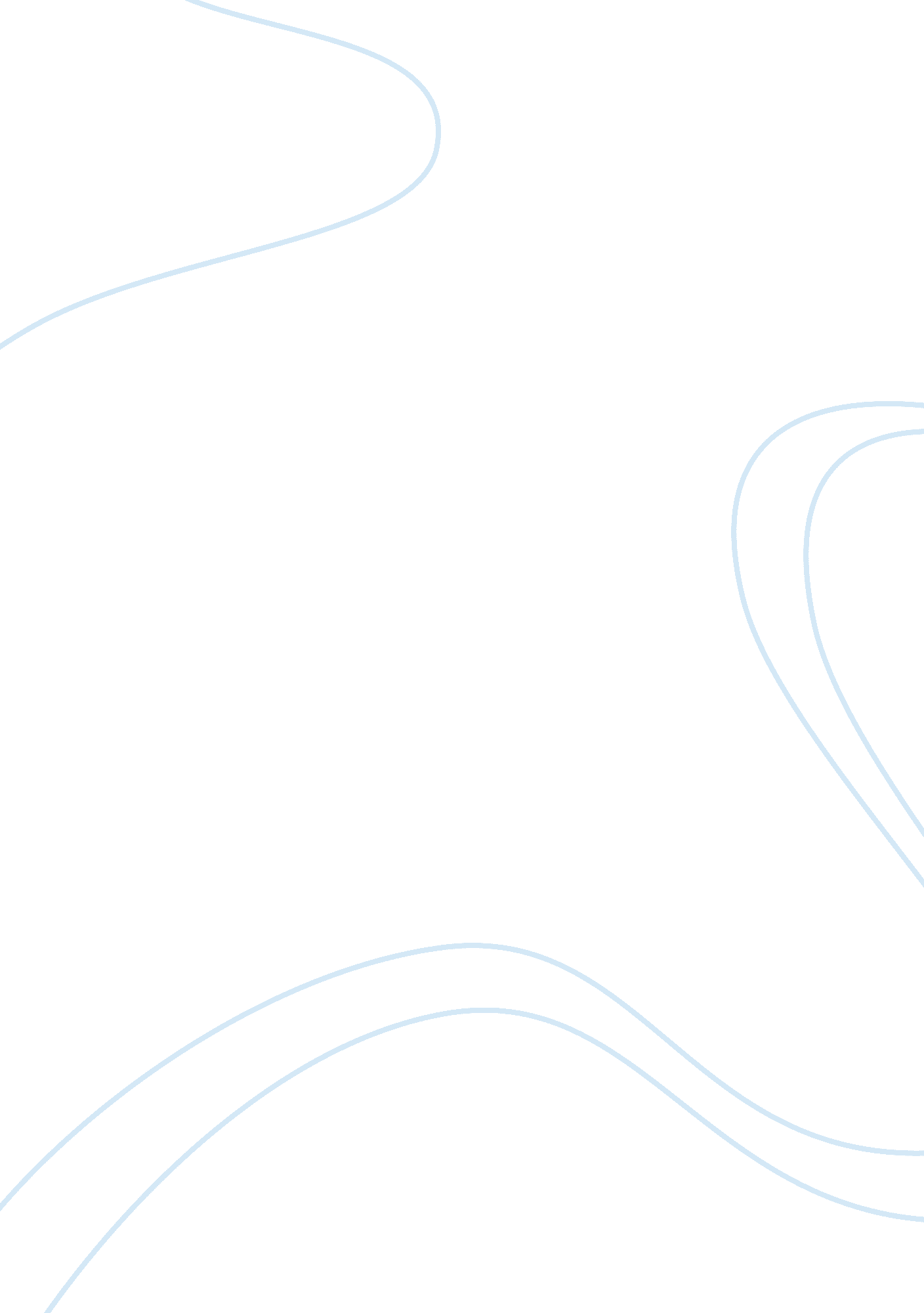 Lisa edelstein – house series starLiterature, Biography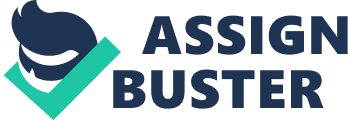 One of the reasons why the American TV medical drama House was at a time the most watched TV show in the world was because it had a cluster of great actors and actresses like Hugh Laurie, Robert Sean Leonard, and Lisa Edelstein who were able to make the piece of work a reality through their creative acting roles. The TV series which ran its eight seasons on Fox network from November 2004 to May 2012, had Lisa Edelstein playing the fictional role of Dr. Lisa Cuddy, a hospital administrator and Dean of Medicine. The show turned out to be Lisa’s the biggest and most notable work to date. In addition to the experience she gained while working with notable celebrities, the TV series helped to further bring her to the limelight. Today, she is listed among the most talked about celebrities in Hollywood. The American actress was born in Boston, Massachusetts, on May 21, 1966. She is the youngest of three children born to a Jewish couple Bonnie and Alvin Edelstein. Her father is a pediatrician at Chilton Memorial Hospital while her mother is a social worker. Lisa and her siblings grew up in Wayne, New Jersey, and she attended Wayne Valley High School. While at school, she was also a cheerleader for the New Jersey Generals. Lisa graduated from high school in 1984 and moved to the to New York University’s Tisch School of the Arts to study theatre. Lisa’s acting career started when she was still at the University and her first TV appearance was as a host of a cable series Awake on the Wild Side. She, however, made her acting debut in 1991, with the biography movie The Doors where she was cast as a backstage make-up artist. The following year she got the opportunity to appear as Francine Flicker in the legal drama series, L. A Law. More roles in the movies and television series followed afterward, among which are The West Wing, Just Shoot Me!, Relativity, Ally McBeal, Without a Trace, Daddy Day Care, and many more. 2004 to 2011 remains another memorable period for Lisa Edelstein because, with her role as Dr. Lisa Cuddy in the widely talked about series House, she became one of the most talked-about celebrities in Hollywood. Shortly after the climax of season seven of the series, Lisa decided to resign from her role and take up a new role on CBS’ political drama series The Good Wife. Other TV series she featured in afterward include Girlfriends’ Guide to Divorce, and ABC’s The Good Doctor. With such a long list of movies and TV series she has featured in, it would not be surprising if Lisa joins the list of celebrities with a fast-growing affluence. Lisa is worth $8 million, she owes her fortune to her great acting skills as well as a good number of smart businesses she is into. An entertainment site, Fame 10 even mentioned her among the top 10 actors who are handsomely paid for their roles in movies and TV series. Lisa reportedly earns $848, 485 annually but as for her role in the TV series House, she is reportedly paid about $175, 000 per episode. She also has a number of assets lying around the country. The star actress shared a picture of her adorable dog and canine Cocker Spaniel which she said was worth $750. Outside of acting, Lisa is a good traveler. She has traveled to places like Tokyo. 